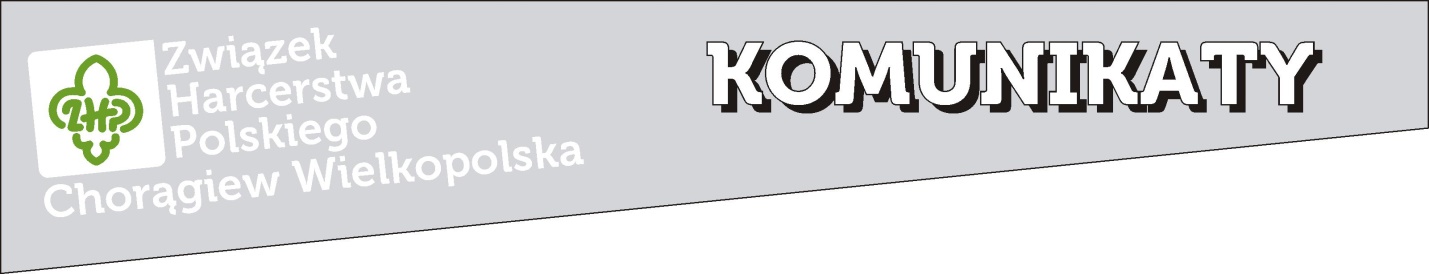 nr 18/668/2020                                                                                      7 maja 2020 rokuInformacja po zbiórce z komendantami hufcówW załączeniu przekazuję informację po zbiórce z komendantami hufców, która odbyła się 29 kwietnia 2020 roku.hm Tomasz KujaczyńskiDokumentacja finansowa z hufcówDo chwili obecnej do Komendy Chorągwi nie zostały dostarczone sprawozdania niżej wymienionych hufców.  Proszę o ich pilne przesłanie:Hufiec Ziemi Ostrzeszowskiej – za miesiąc luty oraz marzec Hufiec Środa Wielkopolska – za miesiąc marzecHufiec Rawicz – za miesiąc marzec Termin przesłania zaległych sprawozdań mija 10 maja 2020 roku. W przypadku braku dokumentów Komenda Chorągwi będzie podejmowała dodatkowe kroki organizacyjne. hm Maciej SiwiakInformacjeW załączeniu przekazuję materiały:GK ZHP dot. usług hotelarskichPolecenie Wojewody dot. czasowego zawieszenia działalnościinformacja Ministerstwa Sportu – nowa sportowa rzeczywistość: https://www.gov.pl/web/sport/odmrazanie-sportu--etap-od-4-maja-2020-r--odpowiedzi-na-najczesciej-zadawane-pytania?fbclid=IwAR2ZVeBGvDPFZ8s4yW-sDECWSrsxePzyphY3bgk-yneY3D3oEDpGf0Bh0kY hm Tomasz KujaczyńskiSzkolenie administratorów systemu ewidencji TipiW sobotę 9 maja o godz. 10.00 (zgodnie z wcześniejszym komunikatem) odbędzie się poprzez Microsoft Teams szkolenie dla administratorów ewidencji. Wszyscy administratorzy zostali zgłoszeni przez hufce i w dniu dzisiejszym otrzymali link do szkolenia. hm. Janusz Wolski Załączniki:informacja po zbiórce z komendantami hufcówinformacja usługi hotelarskiepolecenie wojewody